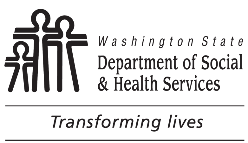 	Initial Opiate Prescription Informed Consent		Initial Opiate Prescription Informed Consent		Initial Opiate Prescription Informed Consent		Initial Opiate Prescription Informed Consent		Initial Opiate Prescription Informed Consent		Initial Opiate Prescription Informed Consent	RCW 70.41.480 requires any practitioner who writes the first prescription for an opioid during the course of treatment to any patient must under professional rules, discuss the following with the patient.RCW 70.41.480 requires any practitioner who writes the first prescription for an opioid during the course of treatment to any patient must under professional rules, discuss the following with the patient.RCW 70.41.480 requires any practitioner who writes the first prescription for an opioid during the course of treatment to any patient must under professional rules, discuss the following with the patient.RCW 70.41.480 requires any practitioner who writes the first prescription for an opioid during the course of treatment to any patient must under professional rules, discuss the following with the patient.RCW 70.41.480 requires any practitioner who writes the first prescription for an opioid during the course of treatment to any patient must under professional rules, discuss the following with the patient.RCW 70.41.480 requires any practitioner who writes the first prescription for an opioid during the course of treatment to any patient must under professional rules, discuss the following with the patient.RCW 70.41.480 requires any practitioner who writes the first prescription for an opioid during the course of treatment to any patient must under professional rules, discuss the following with the patient.PATIENT’S NAMEPATIENT’S NAMEPATIENT’S DATE OF BIRTHPATIENT’S DATE OF BIRTHPATIENT’S RECORD NUMBERPATIENT’S RECORD NUMBERPATIENT’S RECORD NUMBERNotice to ProviderNotice to ProviderNotice to ProviderNotice to ProviderNotice to ProviderNotice to ProviderNotice to ProviderThe practitioner shall document completion of the requirements of this section in the patient's health care record.To fulfill the requirements of this section, a practitioner may designate any individual who holds a credential issued by a disciplining authority under RCW 18.130.040 to conduct the discussion.Violation of this section constitutes unprofessional conduct under Chapter 18.130 RCW.The practitioner shall document completion of the requirements of this section in the patient's health care record.To fulfill the requirements of this section, a practitioner may designate any individual who holds a credential issued by a disciplining authority under RCW 18.130.040 to conduct the discussion.Violation of this section constitutes unprofessional conduct under Chapter 18.130 RCW.The practitioner shall document completion of the requirements of this section in the patient's health care record.To fulfill the requirements of this section, a practitioner may designate any individual who holds a credential issued by a disciplining authority under RCW 18.130.040 to conduct the discussion.Violation of this section constitutes unprofessional conduct under Chapter 18.130 RCW.The practitioner shall document completion of the requirements of this section in the patient's health care record.To fulfill the requirements of this section, a practitioner may designate any individual who holds a credential issued by a disciplining authority under RCW 18.130.040 to conduct the discussion.Violation of this section constitutes unprofessional conduct under Chapter 18.130 RCW.The practitioner shall document completion of the requirements of this section in the patient's health care record.To fulfill the requirements of this section, a practitioner may designate any individual who holds a credential issued by a disciplining authority under RCW 18.130.040 to conduct the discussion.Violation of this section constitutes unprofessional conduct under Chapter 18.130 RCW.The practitioner shall document completion of the requirements of this section in the patient's health care record.To fulfill the requirements of this section, a practitioner may designate any individual who holds a credential issued by a disciplining authority under RCW 18.130.040 to conduct the discussion.Violation of this section constitutes unprofessional conduct under Chapter 18.130 RCW.The practitioner shall document completion of the requirements of this section in the patient's health care record.To fulfill the requirements of this section, a practitioner may designate any individual who holds a credential issued by a disciplining authority under RCW 18.130.040 to conduct the discussion.Violation of this section constitutes unprofessional conduct under Chapter 18.130 RCW.Review Prior to Meeting with PatientReview Prior to Meeting with PatientReview Prior to Meeting with PatientReview Prior to Meeting with PatientReview Prior to Meeting with PatientYesNo1.	Is the patient currently being treated for pain associated with terminal cancer or other terminal diseases, or for palliative, hospice, or other end-of-life care of where the practitioner determines the health, well-being, or care of the patient would be compromised by the requirements of this section?	If yes, Items 2-5 below do not apply.  Proceed to end of document, sign, date, and place in patient’s record.  Ensure proper documentation for the basis of this decision in the patient’s record. 1.	Is the patient currently being treated for pain associated with terminal cancer or other terminal diseases, or for palliative, hospice, or other end-of-life care of where the practitioner determines the health, well-being, or care of the patient would be compromised by the requirements of this section?	If yes, Items 2-5 below do not apply.  Proceed to end of document, sign, date, and place in patient’s record.  Ensure proper documentation for the basis of this decision in the patient’s record. 1.	Is the patient currently being treated for pain associated with terminal cancer or other terminal diseases, or for palliative, hospice, or other end-of-life care of where the practitioner determines the health, well-being, or care of the patient would be compromised by the requirements of this section?	If yes, Items 2-5 below do not apply.  Proceed to end of document, sign, date, and place in patient’s record.  Ensure proper documentation for the basis of this decision in the patient’s record. 1.	Is the patient currently being treated for pain associated with terminal cancer or other terminal diseases, or for palliative, hospice, or other end-of-life care of where the practitioner determines the health, well-being, or care of the patient would be compromised by the requirements of this section?	If yes, Items 2-5 below do not apply.  Proceed to end of document, sign, date, and place in patient’s record.  Ensure proper documentation for the basis of this decision in the patient’s record. 1.	Is the patient currently being treated for pain associated with terminal cancer or other terminal diseases, or for palliative, hospice, or other end-of-life care of where the practitioner determines the health, well-being, or care of the patient would be compromised by the requirements of this section?	If yes, Items 2-5 below do not apply.  Proceed to end of document, sign, date, and place in patient’s record.  Ensure proper documentation for the basis of this decision in the patient’s record. 2.	Is the patient under 18 years old or is not competent?	If yes, the discussion required must include the patient's parent, guardian, or the person identified in RCW 7.70.065, unless otherwise provided by law.2.	Is the patient under 18 years old or is not competent?	If yes, the discussion required must include the patient's parent, guardian, or the person identified in RCW 7.70.065, unless otherwise provided by law.2.	Is the patient under 18 years old or is not competent?	If yes, the discussion required must include the patient's parent, guardian, or the person identified in RCW 7.70.065, unless otherwise provided by law.2.	Is the patient under 18 years old or is not competent?	If yes, the discussion required must include the patient's parent, guardian, or the person identified in RCW 7.70.065, unless otherwise provided by law.2.	Is the patient under 18 years old or is not competent?	If yes, the discussion required must include the patient's parent, guardian, or the person identified in RCW 7.70.065, unless otherwise provided by law.3.	Was patient provided with a written copy of the warning language provided by the 
Department of Health?3.	Was patient provided with a written copy of the warning language provided by the 
Department of Health?3.	Was patient provided with a written copy of the warning language provided by the 
Department of Health?3.	Was patient provided with a written copy of the warning language provided by the 
Department of Health?3.	Was patient provided with a written copy of the warning language provided by the 
Department of Health?Elements Discussed with PatientElements Discussed with PatientElements Discussed with PatientElements Discussed with PatientElements Discussed with PatientYesNo4.	The risks of opioids, including risk of dependence, and overdose.4.	The risks of opioids, including risk of dependence, and overdose.4.	The risks of opioids, including risk of dependence, and overdose.4.	The risks of opioids, including risk of dependence, and overdose.4.	The risks of opioids, including risk of dependence, and overdose.5.	Pain management alternatives to opioids, including non-opioid pharmacological treatments, and non-pharmacological treatments available to the patient, at the discretion of the practitioner and based on the medical condition of the patient.5.	Pain management alternatives to opioids, including non-opioid pharmacological treatments, and non-pharmacological treatments available to the patient, at the discretion of the practitioner and based on the medical condition of the patient.5.	Pain management alternatives to opioids, including non-opioid pharmacological treatments, and non-pharmacological treatments available to the patient, at the discretion of the practitioner and based on the medical condition of the patient.5.	Pain management alternatives to opioids, including non-opioid pharmacological treatments, and non-pharmacological treatments available to the patient, at the discretion of the practitioner and based on the medical condition of the patient.5.	Pain management alternatives to opioids, including non-opioid pharmacological treatments, and non-pharmacological treatments available to the patient, at the discretion of the practitioner and based on the medical condition of the patient.The Department of Health shall review this section by March 31, 2026; and report to the appropriate committees of the legislature on whether this section should be retained, repealed, or amended.The Department of Health shall review this section by March 31, 2026; and report to the appropriate committees of the legislature on whether this section should be retained, repealed, or amended.The Department of Health shall review this section by March 31, 2026; and report to the appropriate committees of the legislature on whether this section should be retained, repealed, or amended.The Department of Health shall review this section by March 31, 2026; and report to the appropriate committees of the legislature on whether this section should be retained, repealed, or amended.The Department of Health shall review this section by March 31, 2026; and report to the appropriate committees of the legislature on whether this section should be retained, repealed, or amended.The Department of Health shall review this section by March 31, 2026; and report to the appropriate committees of the legislature on whether this section should be retained, repealed, or amended.The Department of Health shall review this section by March 31, 2026; and report to the appropriate committees of the legislature on whether this section should be retained, repealed, or amended.PROVIDER’S SIGNATURE	DATEPROVIDER’S SIGNATURE	DATEPROVIDER’S SIGNATURE	DATEPROVIDER’S PRINTED NAMEPROVIDER’S PRINTED NAMEPROVIDER’S PRINTED NAMEPROVIDER’S PRINTED NAMEPATIENT’S SIGNATURE	DATEPATIENT’S SIGNATURE	DATEPATIENT’S SIGNATURE	DATEPATIENT’S PRINTED NAMEPATIENT’S PRINTED NAMEPATIENT’S PRINTED NAMEPATIENT’S PRINTED NAME